MEETING OF THE COUNCIL OF THE COLLEGE OF PHYSIOTHERAPISTS OF ONTARIOMINUTESMarch 19 and 20, 2018 AtThe College Board Room375 University Avenue, Suite 800, Toronto22.0MotionCommittee Slate Changes 22.0It is moved by Ms. Sharee Mandel and seconded by Ms. Nicole Graham that:Council approve the following interim amendments to theCollege’s committee slate:Appoint Mr. Ken Moreau to the Inquiries, Complaints and Reports Committee, andAppoint Mr. Darryn Mandel as Chair of the Disciplineand Fitness to Practise Committees.	CARRIED.23.0MotionDevelopment of Professionalism StandardCouncil discussed the desired utility of the Professionalism Standard.23.0It is moved by Mr. Tyrone Skanes and seconded by Ms. Sharee Mandel that:Council directs staff to investigate the development of astandard on professionalism.	CARRIED.President’s ReportMr. Gary Rehan, President, provided an update on the following:Process for determining Council education opportunitiesPost Council evaluationsQ3 Committee Activity SummaryExecutive Committee ReportMotion	It was moved by Mr. Tyrone Skanes that the Council meeting beadjourned.The Council meeting was adjourned at 1:45 p.m.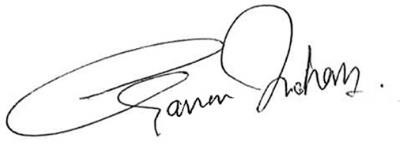 CARRIED.Gary Rehan, PresidentAttendees:Staff:Mr. Gary Rehan (President)Ms. Janet LawMs. Shenda TanchakMr. Darryn Mandel (Interim Vice President)Mr. James LeeMr. Rod HamiltonMr. Ron Bourret (March 20)Ms. Nicole GrahamMs. Anita AshtonMs. Jane DarvilleMs. Sharee MandelMs. Lisa PrettyMs. Zita DevanMr. Tyrone SkanesMs. Fiona CampbellMs. Theresa StevensMs. Lisa TichbandMs. Robyn MacArthurMs. Nadine GrahamMs. Jennifer DollingMs. Joyce HuangMr. Ken MoreauMs. Kathleen NormanMs. Téjia BainMs. Shelley MartinRecorder:	Ms. Elicia PersaudObserver:	Ms. Amanda Smart, Ontario Physiotherapy AssociationMs. Sarah Grace Bebenek, Ontario Physiotherapy AssociationRegrets:	Mr. Ron Bourret (March 19)Recorder:	Ms. Elicia PersaudObserver:	Ms. Amanda Smart, Ontario Physiotherapy AssociationMs. Sarah Grace Bebenek, Ontario Physiotherapy AssociationRegrets:	Mr. Ron Bourret (March 19)Recorder:	Ms. Elicia PersaudObserver:	Ms. Amanda Smart, Ontario Physiotherapy AssociationMs. Sarah Grace Bebenek, Ontario Physiotherapy AssociationRegrets:	Mr. Ron Bourret (March 19)9:00 AMWelcome1.0MotionApproval of the Agenda 1.0It is moved by Mr. Tyrone Skanes and seconded by Mr. James Lee that:The agenda be accepted with the possibility for changes to the order of items to address time constraints.Approval of the Agenda 1.0It is moved by Mr. Tyrone Skanes and seconded by Mr. James Lee that:The agenda be accepted with the possibility for changes to the order of items to address time constraints.CARRIED.2.0MotionApproval of the Council Meeting Minutes of December 14-15, 20172.0It is moved by Ms. Kathleen Norman and seconded by Ms. Zita Devan that:The Council meeting minutes of December 14-15, 2017, including the in camera minutes, be approved.Approval of the Council Meeting Minutes of December 14-15, 20172.0It is moved by Ms. Kathleen Norman and seconded by Ms. Zita Devan that:The Council meeting minutes of December 14-15, 2017, including the in camera minutes, be approved.CARRIED.3.0Registrar’s ReportMs. Shenda Tanchak, Registrar, provided an update on the following items:Key learnings from the McMaster ForumAnnual RenewalScope of Practice submission to the Ministry of Health and Long-Term CareQ3 Dashboard4.0Developing the Dashboard for 2018/2019Council was asked to review the current dashboard and determine if changes were needed to ensure satisfaction in the level of information provided for sufficient Council oversight.Council made the following recommendations to the dashboard effective September 2018:Progress of tactics: change from bull’s eye to thermometerPractice advice: change from one column per quarter to two columns per quarter- one for “physiotherapist” callers and one for “other” callersFinancial Accountability: include the dollar amount for operational benchmarkInclude explanatory notes with the dashboard.5.0MotionRequest to go in camera pursuant to s. 7(2) of the Health Professions Procedural Code5.0It is moved by Ms. Zita Devan and seconded by Ms. Jennifer Dolling that:Council move in camera to discuss matters pursuant to Section 7(2) of the Health Professions Procedural Code.Request to go in camera pursuant to s. 7(2) of the Health Professions Procedural Code5.0It is moved by Ms. Zita Devan and seconded by Ms. Jennifer Dolling that:Council move in camera to discuss matters pursuant to Section 7(2) of the Health Professions Procedural Code.CARRIED.6.0Q3 Financial ReportReceived with no comments.7.0MotionApproval of the Operating and Capital Budgets 2018/2019 7.0It is moved by Mr. Ken Moreau and seconded by Mr. Tyrone Skanes that:Council approves the Operating and Capital Budgets for the 2018/2019 Fiscal Year.Approval of the Operating and Capital Budgets 2018/2019 7.0It is moved by Mr. Ken Moreau and seconded by Mr. Tyrone Skanes that:Council approves the Operating and Capital Budgets for the 2018/2019 Fiscal Year.CARRIED.8.0MotionDuties When Providing or Refusing Care Standard8.0It is moved by Ms. Theresa Stevens and seconded by Mr. James Lee that:Council approve the Duties When Providing or Refusing Care Standard and rescind the Position Statement on Pandemic Planning effective May 1, 2018.CARRIED.10.0Election of Interim Vice PresidentMr. Darryn Mandel was nominated to fill the vacant seat for the interim Vice President. Mr. Mandel accepted the nomination and was acclaimed Interim Vice President.Council decided not to fill the vacant interim Executive Committee member at large seat.CARRIED.11.02018-2019 Executive Committee ElectionMr. Rod Hamilton, Associate Registrar, provided an overview of the online voting system and indicated the new office will take effect in June 2018.Election of the President:The following nomination was highlighted: President:Mr. Gary RehanMr. Hamilton called for additional nominations from the floor; none were presented.Mr. Rehan was acclaimed President.Election of the Vice PresidentThe following nominations were highlighted: Vice President:Mr. Darryn MandelMs. Theresa StevensMr. Hamilton called for additional nominations from the floor; none were presented.Councillors anonymously voted using the electronic voting system.CARRIED.Mr. Darryn Mandel was elected as Vice President for the 2018-2019 year.CARRIED.Election of the Executive Committee: members-at-largeThe following nominations were highlighted:Executive Committee:Mr. Ron BourretMs. Janet LawMr. James LeeMs. Sharee MandelMr. Ken MoreauMs. Theresa StevensMr. Tyrone SkanesMr. James Lee requested that his name be removed from theballot.Councillors anonymously voted using the electronic votingsystem.The following were elected to the Executive Committee asmembers-at-large for the 2018-2019 year:Mr. Tyrone SkanesMs. Theresa StevensMs. Sharee MandelCARRIEDThe following councillors will make up the Executive Committeefor the 2018-2019 year:Mr. Gary Rehan (President)Mr. Darryn Mandel (Vice President)Mr. Tyrone SkanesMs. Theresa StevensMs. Sharee Mandel12.0MotionStrategic Project – Random Billing AuditIt was noted legislative changes would be required to conduct random billing audits.12.0It is moved by Mr. Tyrone Skanes and seconded by Ms. Sharee Mandel that:Council discontinue its direct pursuit of the tactic of undertaking billing audits.Strategic Project – Random Billing AuditIt was noted legislative changes would be required to conduct random billing audits.12.0It is moved by Mr. Tyrone Skanes and seconded by Ms. Sharee Mandel that:Council discontinue its direct pursuit of the tactic of undertaking billing audits.CARRIED.13.0Advertising Audit PresentationMs. Anita Ashton, Associate Registrar, presented the final results of the advertising audit conducted last summer and noted the following:Mostly positive correspondence from physiotherapists– with the main source of pushback from non- physiotherapist clinic owners.3:00 PM14.0MotionCollege’s Investment Strategy14.0It is moved by Mr. James Lee and seconded by Mr. Tyrone Skanes that:Council approve the College’s Investment Strategy.College’s Investment Strategy14.0It is moved by Mr. James Lee and seconded by Mr. Tyrone Skanes that:Council approve the College’s Investment Strategy.CARRIED.15.0Practice AdviceMs. Fiona Campbell, Senior Physiotherapy Advisor, provided an overview of the practice advice team including the top four types of practice advice calls received.These include:Practice Management (25%)Professional obligations (17%)Record keeping (14%)Supervision (13%)Day one of Council was adjourned at 3:50 p.m.9:00 AMMarch 20, 201816.0MotionQuality Assurance Program Review: Final Approval of New ProgramIt was noted Council will receive quarterly updates on the work of the Quality Assurance Working Group.16.0It is moved by Mr. Tyrone Skanes and seconded by Ms. Theresa Stevens that:Council formally approve the new Quality Assurance Program.Quality Assurance Program Review: Final Approval of New ProgramIt was noted Council will receive quarterly updates on the work of the Quality Assurance Working Group.16.0It is moved by Mr. Tyrone Skanes and seconded by Ms. Theresa Stevens that:Council formally approve the new Quality Assurance Program.CARRIED.17.0MotionQuality Assurance Working Group – Terms of Reference 17.0It is moved by Mr. James Lee and seconded by Mr. DarrynMandel that:Council approve the proposed Terms of Reference for theQuality Assurance Working Group.CARRIED.18.0General discussion on the Quality Assurance ProgramCouncil had a general discussion on the new Quality Assurance program and provided some potential considerations for the working group.19.0MotionBy-law Review, 2017-2018: Final approval 19.0It is moved by Mr. Tyrone Skanes and seconded by Ms. Jennifer Dolling that:Council approve the proposed by-law changes.By-law Review, 2017-2018: Final approval 19.0It is moved by Mr. Tyrone Skanes and seconded by Ms. Jennifer Dolling that:Council approve the proposed by-law changes.CARRIED.20.0MotionProposed Governance Policy - Canadian Alliance of Physiotherapy Regulators Board Nominee20.0It is moved by Ms. Jennifer Dolling and seconded by Ms. Zita Devan that:Council approve the Governance Policy on the Role of Canadian Alliance of Physiotherapy Regulators (CAPR) Board Nominee/Director and make a corresponding change to theCollege’s by-law in section 2.9 removing the existing provision on the appointment process for the CAPR nominee.Proposed Governance Policy - Canadian Alliance of Physiotherapy Regulators Board Nominee20.0It is moved by Ms. Jennifer Dolling and seconded by Ms. Zita Devan that:Council approve the Governance Policy on the Role of Canadian Alliance of Physiotherapy Regulators (CAPR) Board Nominee/Director and make a corresponding change to theCollege’s by-law in section 2.9 removing the existing provision on the appointment process for the CAPR nominee.CARRIED.11:00 AM21.0Setting CEO GoalsMs. Lynda Mungall from Mungall Consulting provided an overview of the Registrar’s performance review process including details around best practices.Advice included:The performance review system should be well defined and allow for flexibility and reasonability to amend goals.To avoid rating creep and reduce subjectivity a three point Likert scale is best practice. If a five point Likert scale is used clear criteria needs to be established.For the evaluation criteria, ratings should be based on personal experience and evidence only.Common errors include recency and attribution biasCouncil requested the survey include “no basis for rating”.Ms. Lisa Tichband left the Council chambers at noon.